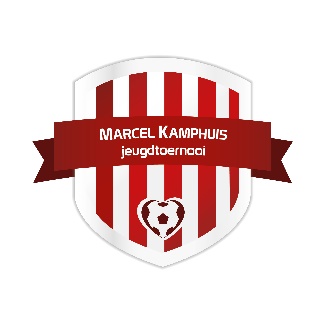 Marcel KamphuisInternationaal Jeugdtoernooi 2023Zaterdag 1 juli: ’s morgens: JO8 + JO9 + JO10 + MO11’s middags: JO11 + JO12 + MO13Zondag 2 juli:’s morgens: JO13 + MO15’s middag: JO15 + mini’s (JO7)Beste Sportvrienden,Ook in 2023 willen wij wederom ons internationaalJeugdtoernooi ‘Marcel Kamphuis’ gaan organiseren. Wij hopen dat er ook deze editie weer veel jeugdteams aanwezig zijn.Via onze website www.sventer.nl kun je jullie team opgeven. Doe dit tijdig, want ‘vol is vol’.Toernooi commissieJO7 (mini’s):  	spelen met 4-tallen op een klein veldJO8, JO9 en JO10; 	spelen met 6-tallen op een kwart veldJO11, JO12 en MO11; 	spelen met 8-tallen op een half veldMO13, JO13, MO15 en JO15; 	spelen met 11-tallen op een heel veld